Vous cherchez un emploi dans une équipe de soins et de services qui travaille avec fierté? Vous êtes animé par la volonté de mettre à contribution votre talent au sein d’une organisation humaine en pleine transformation? Le Groupe Santé Arbec est à la recherche d’un nouveau talent pour compléter son équipe.AvantagesUn poste permanent avec heures de travail garanties Un seul lieu de travailUn établissement à dimension humaine dynamique et animé avec des valeurs familialesUn programme de reconnaissance différentLe stationnement gratuitDes repas quotidiens à prix abordablePas d’uniforme obligatoireUn programme d’aide aux employésUn programme d’accueil, d’orientation et d’intégration Espaces dédiés aux employés à l’intérieur comme à l’extérieurResponsabilités Assurer l’entretien complet des vêtements des résidents et leur distribution auprès des résidentsAssurer l’entretien de la literie et des serviettes des résidents et de l’établissement et leur distribution dans les endroits désignésExigences Parler, comprendre et écrire la langue françaiseInformations additionnelles sur le posteDisponibilité d’une fin de semaine sur deux exigée.Faites-nous parvenir votre curriculum vitae à groupesantearbec.com/carriere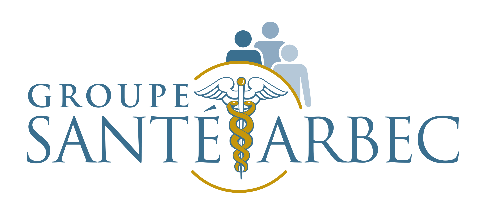 OFFRE D’EMPLOI EN CHSLDOFFRE D’EMPLOI EN CHSLDPréposé à la buanderie (buandier)